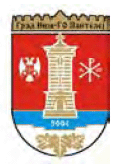 КОНКУРСНА  ДОКУМЕНТАЦИЈАГрадска општина ПантелејНиш, Гутенбергова 4аЈАВНА НАБАВКА – добара-гориваЈАВНА НАБАКА МАЛЕ ВРЕДНОСТИЈАВНА НАБАВКА бр. Д-1.1.2Јул  2018. годинеНа основу чл. 39. и 61. Закона о јавним набавкама („Сл. гласник РС” бр. 124/2012,14/2015 и 68/2015, у даљем тексту: Закон), чл. 6. Правилника о обавезним елементима конкурсне документације у поступцима јавних набавки и начину доказивања испуњености услова („Сл. гласник РС” бр. 86/2015), Одлуке о покретању поступка јавне набавке бр.404-32/18-02 од 04.07.2018. и Решења о образовању комисије у поступку  јавне набавке бр.404-32/18-02 од 04.07.2018. за јавну набавку бр.Д-1.1.2, припремљена је:КОНКУРСНА ДОКУМЕНТАЦИЈАза јавну набавку мале вредности – гориваЈН бр. Д-1.1.2 Конкурсна документација садржи:I  ОПШТИ ПОДАЦИ О ЈАВНОЈ НАБАВЦИ1. Подаци о наручиоцуНаручилац: .....................................Градска општина ПантелејАдреса: …........................................Ниш, Гутенбергова 4аИнтернет страница:.........................www.pantelej.org.rs2. Врста поступка јавне набавкеПредметна јавна набавка се спроводи у поступку јавне набавке мале вредности у складу са Законом и подзаконским актима којима се уређују јавне набавке.3. Предмет јавне набавкеПредмет јавне набавке број Д-1.1.2 су добра – горива, ОРН - 091000004. Циљ поступкаПоступак јавне набавке се спроводи ради закључења уговора о јавној набавци.5. Контакт лице Лице за контакт: Лазић ЈеленаЕ - mail адреса: jelenastanko@gmail.comброј факса: 018/201 281 II  ПОДАЦИ О ПРЕДМЕТУ ЈАВНЕ НАБАВКЕ1. Предмет јавне набавкеПредмет јавне набавке бр. Д-1.1.2 су добра  – горива, ознака из ОРН - 09100000III  ВРСТА, ТЕХНИЧКЕ КАРАКТЕРИСТИКЕ, КВАЛИТЕТ, КОЛИЧИНА И ОПИС ДОБАРАДобра која понуђач нуди морају бити одговарајућег квалитета односно иста морају задовољавати техничке стандарде прописане за ту врсту добара у свему у складу са важећим „Правилником о техничким и другим захтевима за течна горива нафтног порекла („Сл. гласник РС", бр. 123/12, 63/13, 75/13). Количине наведене у спецификацији су планиране у оријентационом износу. Наручилац задржава право да набави већу или мању количину од планиране. Испорука ће се вршити према потребама Наручиоца, на бензиским станицама понуђача и то сукцесивно, на годишњем нивоу.IV   УСЛОВИ ЗА УЧЕШЋЕ У ПОСТУПКУ ЈАВНЕ НАБАВКЕ ИЗ ЧЛ. 75. И 76. ЗАКОНА И УПУТСТВО КАКО СЕ ДОКАЗУЈЕ ИСПУЊЕНОСТ ТИХ УСЛОВАУСЛОВИ ЗА УЧЕШЋЕ У ПОСТУПКУ ЈАВНЕ НАБАВКЕ ИЗ ЧЛ. 75. ЗАКОНАПраво на учешће у поступку предметне јавне набавке има понуђач који испуњава обавезне услове за учешће у поступку јавне набавке дефинисане чл. 75. Закона, и то: Да је регистрован код надлежног органа, односно уписан у одговарајући регистар (чл. 75. ст. 1. тач. 1) Закона); Да он и његов законски заступник није осуђиван за неко од кривичних дела као члан организоване криминалне групе, да није осуђиван за кривична дела против привреде, кривична дела против животне средине, кривично дело примања или давања мита, кривично дело преваре (чл. 75. ст. 1. тач. 2) Закона); Да је измирио доспеле порезе, доприносе и друге јавне дажбине у складу са прописима Републике Србије или стране државе када има седиште на њеној територији (чл. 75. ст. 1. тач. Закона);  Да има важећу дозволу надлежног органа за обављање делатности која је предмет јавне набавке (чл. 75. ст. 1. тач. 5) Закона) и то: важећу Лиценцу за обављање енергетске делатности трговине на мало дериватима нафте издату од стране Агенције за енергетику РС. Понуђач је дужан да при састављању понуде изричито наведе да је поштовао обавезе које произлазе из важећих прописа о заштити на раду, запошљавању и условима рада, заштити животне средине, као и да гарантује да нема забрану обављања делатности која је на снази у време подношења понуде (чл. 75. ст. 2. Закона). Уколико понуђач подноси понуду са подизвођачем, у складу са чланом 80. Закона, подизвођач мора да испуњава обавезне услове из члана 75. став 1. тач. 1) до 4) Закона за део набавке који ће понуђач извршити преко подизвођача. Уколико понуду подноси група понуђача, сваки понуђач из групе понуђача, мора да испуни обавезне услове из члана 75. став 1. тач. 1) до 4) Закона, а додатне услове испуњавају заједно.УПУТСТВО КАКО СЕ ДОКАЗУЈЕ ИСПУЊЕНОСТ УСЛОВАИспуњеност обавезних услова за учешће у поступку предметне јавне набавке, у складу са чл. 77. став 4. Закона, понуђач доказује достављањем Изјаве (Образац изјаве понуђача, дат је у поглављу IV одељак 3.), којом под пуном материјалном и кривичном одговорношћу потврђује да испуњава услове за учешће у поступку јавне набавке из чл. 75. и 76. Закона, дефинисане овом конкурсном документацијом, осим услова из члана 75. став 1. тачка 5) Закона и то: важећом Лиценцом за обављање енергетске делатности трговине на мало дериватима нафте издату од стране Агенције за енергетику РС, која се доставља у виду неоверене копије. Изјава мора да буде потписана од стране овлашћеног лица понуђача и оверена печатом. Уколико Изјаву потписује лице које није уписано у регистар као лице овлашћено за заступање, потребно је уз понуду доставити овлашћење за потписивање. Уколико понуду подноси група понуђача, Изјава мора бити потписана од стране овлашћеног лица сваког понуђача из групе понуђача и оверена печатом. Уколико понуђач подноси понуду са подизвођачем, понуђач је дужан да достави Изјаву подизвођача (Образац изјаве подизвођача, дат је у поглављу IV одељак 3.), потписану од стране овлашћеног лица подизвођача и оверену печатом. Наручилац може пре доношења одлуке о додели уговора да тражи од понуђача, чија је понуда оцењена као најповољнија, да достави на увид оригинал или оверену копију свих или појединих доказа о испуњености услова. Ако понуђач у остављеном примереном року, који не може бити краћи од 5 дана, не достави на увид оригинал или оверену копију тражених доказа, наручилац ће његову понуду одбити као неприхватљиву. Понуђач није дужан да доставља на увид доказе који су јавно доступни на интернет страницама надлежних органа. Понуђач је дужан да без одлагања писмено обавести наручиоца о било којој промени у вези са испуњеношћу услова из поступка јавне набавке, која наступи до доношења одлуке, односно закључења уговора, односно током важења уговора о јавној набавци и да је документује на прописани начин.3. ОБРАЗАЦ ИЗЈАВЕ О ИСПУЊАВАЊУ УСЛОВА ИЗ ЧЛ. 75. ЗАКОНАИЗЈАВА ПОНУЂАЧАО ИСПУЊАВАЊУ УСЛОВА ИЗ ЧЛ. 75. ЗАКОНА У ПОСТУПКУ ЈАВНЕНАБАВКЕ МАЛЕ ВРЕДНОСТИУ складу са чланом 77. став 4. Закона, под пуном материјалном и кривичном одговорношћу, као заступник понуђача, дајем следећуИ З Ј А В УПонуђач  _____________________________________________[навести назив понуђача] у поступку јавне набавке горива, број ЈН- Д-1.1.2, испуњава све услове из чл. 75. Закона, односно услове дефинисане конкурсном документацијом за предметну јавну набавку, и то:Понуђач је регистрован код надлежног органа, односно уписан у одговарајући регистар;Понуђач и његов законски заступник нису осуђивани за неко од кривичних дела као члан организоване криминалне групе, да није осуђиван за кривична дела против привреде, кривична дела против животне средине, кривично дело примања или давања мита, кривично дело преваре;Понуђач је измирио доспеле порезе, доприносе и друге јавне дажбине у складу са прописима Републике Србије (или стране државе када има седиште на њеној територији);Понуђач је поштовао обавезе које произлазе из важећих прописа о заштити на раду, запошљавању и условима рада, заштити животне средине и гарантује да нема забрану обављања делатности која је на снази у време подношења понуде.Место:_____________                                                            Понуђач:Датум:_____________                         М.П.                     _____________________                                                        Напомена: Уколико понуду подноси група понуђача, Изјава мора бити потписана од стране овлашћеног лица сваког понуђача из групе понуђача и оверена печатом. ИЗЈАВА ПОНУЂАЧАО ИСПУЊАВАЊУ УСЛОВА ИЗ ЧЛ. 75. ЗАКОНА У ПОСТУПКУ ЈАВНЕНАБАВКЕ МАЛЕ ВРЕДНОСТИУ складу са чланом 77. став 4. Закона, под пуном материјалном и кривичном одговорношћу, као заступник подизвођача, дајем следећуИ З Ј А В УПодизвођач____________________________________________[навести назив подизвођача] у поступку јавне набавке горива, број ЈН-Д-1.1.2 испуњава све услове из чл. 75. Закона, односно услове дефинисане конкурсном документацијом за предметну јавну набавку, и то: 1) Подизвођач је регистрован код надлежног органа, односно уписан у одговарајући регистар; 2) Подизвођач и његов законски заступник нису осуђивани за неко од кривичних дела као члан организоване криминалне групе, да није осуђиван за кривична дела против привреде, кривична дела против животне средине, кривично дело примања или давања мита, кривично дело преваре; 3) Подизвођач је измирио доспеле порезе, доприносе и друге јавне дажбине у складу са прописима Републике Србије (или стране државе када има седиште на њеној територији).4) Подизвођач је поштовао обавезе које произлазе из важећих прописа о заштити на раду, запошљавању и условима рада, заштити животне средине и гарантује да нема забрану обављања делатности која је на снази у време подношења понуде Место:_____________                        М.П                                  Подизвођач: Датум:_____________               .                                            ________________Напомена: Уколико понуђач подноси понуду са подизвођачем, Изјава мора бити потписана од стране овлашћеног лица подизвођача и оверена печатом.V УПУТСТВО ПОНУЂАЧИМА КАКО ДА САЧИНЕ ПОНУДУ1. ПОДАЦИ О ЈЕЗИКУ НА КОЈЕМ ПОНУДА МОРА ДА БУДЕ САСТАВЉЕНАПонуђач подноси понуду на српском језику.2. НАЧИН НА КОЈИ ПОНУДА МОРА ДА БУДЕ САЧИЊЕНАПонуђач понуду подноси непосредно или путем поште у затвореној коверти или кутији, затворену на начин да се приликом отварања понуда може са сигурношћу утврдити да се први пут отвара. На полеђини коверте или на кутији навести назив и адресу понуђача. У случају да понуду подноси група понуђача, на коверти је потребно назначити да се ради о групи понуђача и навести називе и адресу свих учесника у заједничкој понуди.Понуду доставити на адресу: Градска општина Пантелеј, Ниш, Гутенбергова 4а, са назнаком: ,,Понуда за јавну набавку добара – горива ЈН бр Д-1.1.2 - НЕ ОТВАРАТИ”. Понуда се сматра благовременом уколико је примљена од стране наручиоца до 13.07.2018. године до 12,00 часова.Наручилац ће, по пријему одређене понуде, на коверти, односно кутији у којој се понуда налази, обележити време пријема и евидентирати број и датум понуде према редоследу приспећа. Уколико је понуда достављена непосредно наручилац ће понуђачу предати потврду пријема понуде. У потврди о пријему наручилац ће навести датум и сат пријема понуде. Понуда коју наручилац није примио у року одређеном за подношење понуда, односно која је примљена по истеку дана и сата до којег се могу понуде подносити, сматраће се неблаговременом.Понуда мора да садржи:попуњен, од стране понуђача потписан и печатом оверен образац понуде     попуњене, од стране понуђача потписане и печатом оверене изјаве које су  садржане у обрасцима који су саставни део конкурсне документације, с тим да образац Трошкови понуде није неопходно попунити и потписати     копију важеће Лиценце за обављање енергетске делатности трговине на мало дериватима нафте издату од стране Агенције за енергетику РС    списак бензинских станица на целој територији РС, потписан и оверен од стране овлашћеног лица понуђача    модел уговораПонуда мора бити сачињена тако да је из ње могуће утврдити њену стварну садржину и да је могуће упоредити је са другим понудама. У супротном, понуда ће бити одбијена због битних недостатака понуде.3.  ПОНУДА СА ВАРИЈАНТАМАПодношење понуде са варијантама није дозвољено.4. НАЧИН ИЗМЕНЕ, ДОПУНЕ И ОПОЗИВА ПОНУДЕУ року за подношење понуде понуђач може да измени, допуни или опозове своју понуду на начин који је одређен за подношење понуде.Понуђач је дужан да јасно назначи који део понуде мења, односно која документа накнадно доставља. Измену, допуну или опозив понуде треба доставити на адресу: Градска општина Пантелеј, Ниш, Гутенбергова 4а, са назнаком:„Измена понуде за јавну набавку добара – горива, ЈН бр Д-1.1.2- НЕ ОТВАРАТИ” или„Допуна понуде за јавну набавку добара –  горива, ЈН бр Д-1.1.2 - НЕ ОТВАРАТИ” или„Опозив понуде за јавну набавку добара–  горива, ЈН бр Д-1.1.2 - НЕ ОТВАРАТИ”  или„Измена и допуна понуде за јавну набавку добара –  горива, ЈН бр Д-1.1.2 - НЕ ОТВАРАТИ”.На полеђини коверте или на кутији навести назив и адресу понуђача. У случају да понуду подноси група понуђача, на коверти је потребно назначити да се ради о групи понуђача и навести називе и адресу свих учесника у заједничкој понуди.По истеку рока за подношење понуда понуђач не може да повуче нити да мења своју понуду.5. УЧЕСТВОВАЊЕ У ЗАЈЕДНИЧКОЈ ПОНУДИ ИЛИ КАО ПОДИЗВОЂАЧ Понуђач може да поднесе само једну понуду. Понуђач који је самостално поднео понуду не може истовремено да учествује у заједничкој понуди или као подизвођач, нити исто лице може учествовати у више заједничких понуда.У Обрасцу понуде (поглавље VI), понуђач наводи на који начин подноси понуду, односно да ли подноси понуду самостално, или као заједничку понуду, или подноси понуду са подизвођачем.6. ПОНУДА СА ПОДИЗВОЂАЧЕМУколико понуђач подноси понуду са подизвођачем дужан је да у Обрасцу понуде (поглавље VI) наведе да понуду подноси са подизвођачем, проценат укупне вредности набавке који ће поверити подизвођачу,  а који не може бити већи од 50%, као и део предмета набавке који ће извршити преко подизвођача. Понуђач у Обрасцу понуде наводи назив и седиште подизвођача, уколико ће делимично извршење набавке поверити подизвођачу. Уколико уговор о јавној набавци буде закључен између наручиоца и понуђача који подноси понуду са подизвођачем, тај подизвођач ће бити наведен и у уговору о јавној набавци. Понуђач је дужан да за подизвођаче достави доказе о испуњености услова који су наведени у поглављу IV конкурсне документације, у складу са упутством како се доказује испуњеност услова (Образац изјаве из поглаваља IV одељак 3.).Понуђач у потпуности одговара наручиоцу за извршење обавеза из поступка јавне набавке, односно извршење уговорних обавеза, без обзира на број подизвођача. Понуђач је дужан да наручиоцу, на његов захтев, омогући приступ код подизвођача, ради утврђивања испуњености тражених услова.7. ЗАЈЕДНИЧКА ПОНУДАПонуду може поднети група понуђача.Уколико понуду подноси група понуђача, саставни део заједничке понуде мора бити споразум којим се понуђачи из групе међусобно и према наручиоцу обавезују на извршење јавне набавке, а који обавезно садржи податке из члана 81. ст. 4. тач. 1) и 2) Закона и то податке о: Податке о члану групе који ће бити носилац посла, односно који ће поднети понуду и који ће заступати групу понуђача пред наручиоцем иОпис послова сваког од понуђача из групе понуђача у извршењу уговора.Група понуђача је дужна да достави све доказе о испуњености услова који су наведени у поглављу IV конкурсне документације, у складу са упутством како се доказује испуњеност услова (Образац изјаве из поглавља IV одељак 3.).Понуђачи из групе понуђача одговарају неограничено солидарно према наручиоцу. Задруга може поднети понуду самостално, у своје име, а за рачун задругара или заједничку понуду у име задругара.Ако задруга подноси понуду у своје име за обавезе из поступка јавне набавке и уговора о јавној набавци одговара задруга и задругари у складу са законом.Ако задруга подноси заједничку понуду у име задругара за обавезе из поступка јавне набавке и уговора о јавној набавци неограничено солидарно одговарају задругари.8. НАЧИН И УСЛОВИ ПЛАЋАЊА, ГАРАНТНИ РОК, КАО И ДРУГЕ ОКОЛНОСТИ ОД КОЈИХ ЗАВИСИ ПРИХВАТЉИВОСТ  ПОНУДЕ8.1. Захтеви у погледу начина, рока и услова плаћања. Рок, начин и услове плаћања даје Понуђач у обрасцу понуде (VI-Образац понуде, тачка 5). Понуђач коме буде додељен уговор (испоручилац) једном месечно, испоставља рачун са спецификацијом испорученог моторног горива по корпоративним картицама појединачно, за претходни месец. Напомена: Плаћање добара ће се вршити преко компанијских дебитних платних картица.8.2. Захтев у погледу рока важења понудеРок важења понуде не може бити краћи од 30 дана од дана отварања понуда.У случају истека рока важења понуде, наручилац је дужан да у писаном облику затражи од понуђача продужење рока важења понуде.Понуђач који прихвати захтев за продужење рока важења понуде не може мењати понуду.8.3. Други захтеви Уговор се закључује на период од годину дана.9. ВАЛУТА И НАЧИН НА КОЈИ МОРА ДА БУДЕ НАВЕДЕНА И ИЗРАЖЕНА ЦЕНА У ПОНУДИЦена мора бити исказана у динарима, са и без пореза на додату вредност, са урачунатим свим трошковима које понуђач има у реализацији предметне јавне набавке, с тим да ће се за оцену понуде узимати у обзир цена без пореза на додату вредност.Ако је у понуди исказана неуобичајено ниска цена, наручилац ће поступити у складу са чланом 92. Закона.Ако понуђена цена укључује увозну царину и друге дажбине, понуђач је дужан да тај део одвојено искаже у динарима. 10. ПОДАЦИ О ДРЖАВНОМ ОРГАНУ ИЛИ ОРГАНИЗАЦИЈИ, ОДНОСНО ОРГАНУ ИЛИ СЛУЖБИ ТЕРИТОРИЈАЛНЕ АУТОНОМИЈЕ  ИЛИ ЛОКАЛНЕ САМОУПРАВЕ ГДЕ СЕ МОГУ БЛАГОВРЕМЕНО ДОБИТИ ИСПРАВНИ ПОДАЦИ О ПОРЕСКИМ ОБАВЕЗАМА, ЗАШТИТИ ЖИВОТНЕ СРЕДИНЕ, ЗАШТИТИ ПРИ ЗАПОШЉАВАЊУ, УСЛОВИМА РАДА И СЛ., А КОЈИ СУ ВЕЗАНИ ЗА ИЗВРШЕЊЕ УГОВОРА О ЈАВНОЈ НАБАВЦИ Подаци о пореским обавезама се могу добити у Пореској управи, Министарства финансија и привреде.Подаци о заштити животне средине се могу добити у Агенцији за заштиту животне средине и у Министарству енергетике, развоја и заштите животне средине.Подаци о заштити при запошљавању и условима рада се могу добити у Министарству рада, запошљавања и социјалне политике.11. ЗАШТИТА ПОВЕРЉИВОСТИ ПОДАТАКА КОЈЕ НАРУЧИЛАЦ СТАВЉА ПОНУЂАЧИМА НА РАСПОЛАГАЊЕ, УКЉУЧУЈУЋИ И ЊИХОВЕ ПОДИЗВОЂАЧЕ Предметна набавка не садржи поверљиве информације које наручилац ставља на располагање.12. ДОДАТНЕ ИНФОРМАЦИЈЕ ИЛИ ПОЈАШЊЕЊА У ВЕЗИ СА ПРИПРЕМАЊЕМ ПОНУДЕЗаинтересовано лице може, у писаном облику путем поште на адресу наручиоца, електронске поште на e-mail јelenastanko@gmail.com или факсом на број 018/201-281 тражити од наручиоца додатне информације или појашњења у вези са припремањем понуде, најкасније 5 дана пре истека рока за подношење понуде. Наручилац ће заинтересованом лицу у року од 3  дана од дана пријема захтева за додатним информацијама или појашњењима конкурсне документације, одговор објавити на Порталу јавних набавки и на својој интернет страници. Додатне информације или појашњења упућују се са напоменом „Захтев за додатним информацијама или појашњењима конкурсне документације, ЈН бр Д-1.1.2”.Ако наручилац измени или допуни конкурсну документацију 8 или мање дана пре истека рока за подношење понуда, дужан је да продужи рок за подношење понуда и објави обавештење о продужењу рока за подношење понуда. По истеку рока предвиђеног за подношење понуда наручилац не може да мења нити да допуњује конкурсну документацију. Тражење додатних информација или појашњења у вези са припремањем понуде телефоном није дозвољено. Комуникација у поступку јавне набавке врши се искључиво на начин одређен чланом 20. Закона.13. ДОДАТНА ОБЈАШЊЕЊА ОД ПОНУЂАЧА ПОСЛЕ ОТВАРАЊА ПОНУДА И КОНТРОЛА КОД ПОНУЂАЧА ОДНОСНО ЊЕГОВОГ ПОДИЗВОЂАЧА После отварања понуда наручилац може приликом стручне оцене понуда да у писаном облику захтева од понуђача додатна објашњења која ће му помоћи при прегледу, вредновању и упоређивању понуда, а може да врши контролу (увид) код понуђача, односно његовог подизвођача (члан 93. Закона). Уколико наручилац оцени да су потребна додатна објашњења или је потребно извршити контролу (увид) код понуђача, односно његовог подизвођача, наручилац ће понуђачу оставити примерени рок да поступи по позиву наручиоца, односно да омогући наручиоцу контролу (увид) код понуђача, као и код његовог подизвођача. Наручилац може уз сагласност понуђача да изврши исправке рачунских грешака уочених приликом разматрања понуде по окончаном поступку отварања. У случају разлике између јединичне и укупне цене, меродавна је јединична цена.Ако се понуђач не сагласи са исправком рачунских грешака, наручилац ће његову понуду одбити као неприхватљиву. 14. ДОДАТНО ОБЕЗБЕЂЕЊЕ ИСПУЊЕЊА УГОВОРНИХ ОБАВЕЗА ПОНУЂАЧА КОЈИ СЕ НАЛАЗЕ НА СПИСКУ НЕГАТИВНИХ РЕФЕРЕНЦИПонуђач који се налази на списку негативних референци који води Управа за јавне набавке, у складу са чланом 83. Закона, а који има негативну референцу за предмет набавке који није истоврстан предмету ове јавне набавке, а уколико таквом понуђачу буде додељен уговор, дужан је да у тренутку закључења уговора преда наручиоцу банкарску гаранцију за добро извршење посла, која ће бити са клаузулама: безусловна и платива на први позив. Банкарска гаранција за добро извршење посла издаје се у висини од 15%,  од укупне вредности уговора без ПДВ-а, са роком важности који је 30 (тридесет) дана дужи од истека рока за коначно извршење посла. Ако се за време трајања уговора промене рокови за извршење уговорне обавезе, важност банкарске гаранције за добро извршење посла мора да се продужи.15. ВРСТА КРИТЕРИЈУМА ЗА ДОДЕЛУ УГОВОРА, ЕЛЕМЕНТИ КРИТЕРИЈУМА НА ОСНОВУ КОЈИХ СЕ ДОДЕЉУЈЕ УГОВОР И МЕТОДОЛОГИЈА ЗА ДОДЕЛУ ПОНДЕРА ЗА СВАКИ ЕЛЕМЕНТ КРИТЕРИЈУМАИзбор најповољније понуде ће се извршити применом критеријума „Економски најповољнија понуда“. Оцењивање, рангирање и избор најповољнијег понуђача извршиће Комисија на основу следећих пондера, чији укупни збир износи 100. Оцењивање и рангирање понуда вршиће се према следећим елементима:Р.бр.            елемент критеријума                      пондер1. 	понуђена цена	                            702.     Покривеност територије РС мрежом бенз.     30        станица на свим важним путним правцима__________________________________________________Укупан износ пондера                                             100Понуђена цена Оцењивање понуђене цене ће се вршити према односу најповољније цене и цене из сваке понуде. Понуда са најнижом ценом добија максималан број пондера. Број пондера за укупну цену услуге из понуде осталих понуда израчунава се према формули: АxCBГде је : А – понуда са најнижом ценом B – понуда за коју се израчунава број пондера C – максимални број пондера за понуђену цену (70) Покривеност територије РС мрежом бензинских станица на свим важним путним правцимаКомисија ће по овом критеријуму оцењивати понуђаче према броју пумпних станица које понуђач има на територији РС, на основу достављеног списка понуђача са прегледом бензинских станица на територији Републике Србије. Понуда са највећим бројем малопродајних објеката на територији Републике Србије добија максималан број пондера. Свим осталим понудама биће додељен број пондера према следећој формули:ВxCАГде је : А – понуда са највећим бројем малопродајних објеката на територији РС B – понуда за коју се израчунава број пондера C – максимални број пондера за покривеност мрежом бензинских станица   (30) Напомена: Понуђач доставља уз понуду потписани и оверени списак бензинских станица на територији РС.16. ЕЛЕМЕНТИ КРИТЕРИЈУМА НА ОСНОВУ КОЈИХ ЋЕ НАРУЧИЛАЦ ИЗВРШИТИ ДОДЕЛУ УГОВОРА У СИТУАЦИЈИ КАДА ПОСТОЈЕ ДВЕ ИЛИ ВИШЕ ПОНУДА СА ИСТОМ ПОНУЂЕНОМ ЦЕНОМ Уколико две или више понуда имају исти број пондера, као најповољнија биће изабрана понуда оног понуђача који има бољу покривеност територије РС мрежом бензинских станица.17. ПОШТОВАЊЕ ОБАВЕЗА КОЈЕ ПРОИЗИЛАЗЕ ИЗ ВАЖЕЋИХ ПРОПИСА Понуђач је дужан да у оквиру своје понуде достави изјаву дату под кривичном и материјалном одговорношћу да је поштовао све обавезе које произилазе из важећих прописа о заштити на раду, запошљавању и условима рада, заштити животне средине, као и да гарантује да нема забрану обављања делатности која је на снази у време подношења понуде. (Образац изјаве из поглавља IV одељак 3.).18. КОРИШЋЕЊЕ ПАТЕНТА И ОДГОВОРНОСТ ЗА ПОВРЕДУ ЗАШТИЋЕНИХ ПРАВА ИНТЕЛЕКТУАЛНЕ СВОЈИНЕ ТРЕЋИХ ЛИЦАНакнаду за коришћење патената, као и одговорност за повреду заштићених права интелектуалне својине трећих лица сноси понуђач.19. НАЧИН И РОК ЗА ПОДНОШЕЊЕ ЗАХТЕВА ЗА ЗАШТИТУ ПРАВА ПОНУЂАЧА Захтев за заштиту права може да поднесе понуђач, односно свако заинтересовано лице, који има интерес за доделу уговора у овом поступку јавне набавке и који је претрпео или би могао да претрпи штету због поступања наручиоца противно одредбама Закона о јавним набавкама. Захтев за заштиту права подноси се наручиоцу, а копија се итовремено доставља Републичкој комисији. Захтев за заштиту права се доставља непосредно, електронском поштом на e-mail jelenastanko@gmail.com, факсом на број 018/201 281 или препорученом пошиљком са повратницом. Захтев за заштиту права се може поднети у току целог поступка јавне набавке, против сваке радње наручиоца, осим уколико Законом није другачије одређено. Уколико се захтевом за заштиту права оспорава врста поступка, садржина позива за подношење понуда или конкурсне документације, захтев ће се сматрати благовременим уколико је примљен од стране наручиоца најкасније 3 дана пре истека рока за подношење понуда, без обзира на начин достављања и уколико је подносилац захтева у складу са чланом 63. став 2. Закона указао наручиоцу на евентуалне недостатке и неправилности, а наручилац исте није отклонио. Захтев за заштиту права којим се оспоравају радње које наручилац предузме пре истека рока за подношење понуда, а након истека рока из претходног става, сматраће се благовременим уколико је поднет најкасније до истека рока за подношење понуда. После доношења одлуке о додели уговора из чл. 108. Закона или одлуке о обустави поступка јавне набавке из чл. 109. Закона, рок за подношење захтева за заштиту права је 5 дана од дана објављивљња одлуке на Порталу јавних набавки. Захтевом за заштиту права не могу се оспоравати радње наручиоца предузете у поступку јавне набавке ако су подносиоцу захтева били или могли бити познати разлози за његово подношење пре истека рока за подношење захтева из става 4. и 5. овог поглавља, а подносилац захтева га није поднео пре истека тог рока. Ако је у истом поступку јавне набавке поново поднет захтев за заштиту права од стране истог подносиоца захтева, у том захтеву се не могу оспоравати радње наручиоца за које је подносилац захтева знао или могао знати приликом подношења претходног захтева. Наручилац објављује обавештење о поднетом захтеву за заштиту права на Порталу јавних набавки и на својој интернет страници, најкасније у року од 2 дана од дана пријема захтева за заштиту права, које садржи податке из Прилога 3Љ уз Закон.Подносилац захтева за заштиту правa је дужан да на рачун буџета Републике Србије уплати таксу у износу од 60.000,00 динара.Број рачуна: 840-30678845-06, позив на број: подаци о броју или ознаци јавне набавке поводом које се подноси захтев за заштиту права, шифра плаћања 153 или 253, сврха уплате: такса за ЗЗП, назив наручиоца, број или ознака јавне набавке поводом које се подноси ).Упутство о уплати таксе за подношење захтева за заштиту права се налази на сајту Kомисије за заштиту права, www.kjn.gov.rs.Поступак заштите права понуђача регулисан је одредбама чл. 138. - 167. Закона.20. РОК У КОЈЕМ ЋЕ УГОВОР БИТИ ЗАКЉУЧЕНУговор о јавној набавци ће бити закључен са понуђачем којем је додељен уговор у року од 8 дана од дана протека рока за подношење захтева за заштиту права из члана 149. Закона. У случају да је поднета само једна понуда наручилац може закључити уговор пре истека рока за подношење захтева за заштиту права, у складу са чланом 112. став 2. тачка 5) Закона. VI ОБРАЗАЦ ПОНУДЕПонуда бр ________________ од __________________ за јавну набавку добара-горива, ЈН број Д-1.1.2 1)ОПШТИ ПОДАЦИ О ПОНУЂАЧУ2) ПОНУДУ ПОДНОСИ: Напомена: заокружити начин подношења понуде и уписати податке о подизвођачу, уколико се понуда подноси са подизвођачем, односно податке о свим учесницима заједничке понуде, уколико понуду подноси група понуђача3) ПОДАЦИ О ПОДИЗВОЂАЧУ Напомена: Табелу „Подаци о подизвођачу“ попуњавају само они понуђачи који подносе  понуду са подизвођачем, а уколико има већи број подизвођача од места предвиђених у табели, потребно је да се наведени образац копира у довољном броју примерака, да се попуни и достави за сваког подизвођача.4) ПОДАЦИ О УЧЕСНИКУ  У ЗАЈЕДНИЧКОЈ ПОНУДИНапомена: Табелу „Подаци о учеснику у заједничкој понуди“ попуњавају само они понуђачи који подносе заједничку понуду, а уколико има већи број учесника у заједничкој понуди од места предвиђених у табели, потребно је да се наведени образац копира у довољном броју примерака, да се попуни и достави за сваког понуђача који је учесник у заједничкој понуди.ОПИС ПРЕДМЕТА НАБАВКЕ – добра- гориваДатум 					              Понуђач    М. П. _____________________________			________________________________Напомене: Образац понуде понуђач мора да попуни, овери печатом и потпише, чиме потврђује да су тачни подаци који су у обрасцу понуде наведени. Уколико понуђачи подносе заједничку понуду, група понуђача може да се определи да образац понуде потписују и печатом оверавају сви понуђачи из групе понуђача или група понуђача може да одреди једног понуђача из групе који ће попунити, потписати и печатом оверити образац понудеVII МОДЕЛ УГОВОРАУГОВОРо набавци гориваЗакључен између: Градске општине Пантелеј са седиштем у Нишу, улица Гутенбергоба 4а, ПИБ:103618308, Матични број: 17614720 Број рачуна: 840-225640-74 Управа за трезор, Телефон:018/201-280 Телефакс:018/201-281 кога заступа председнк општине Братимир Васиљевић, (у даљем тексту: Kупац) и ................................................................................................ са седиштем у ............................................, улица .........................................., ПИБ:.......................... Матични број: ........................................ Број рачуна: ............................................ Назив банке:......................................, Телефон:............................Телефакс: кога заступа................................................................... (у даљем тексту: Продавац), Основ уговора: ЈН Број: Д-1.1.2 Број и датум одлуке о додели уговора:............................................... Понуда изабраног понуђача бр. ______ од............................... Члан 1.Предмет овог уговора је регулисање међусобних односа између купца и продавца у вези испоруке горива, за потребе купца у свему према понуди продавца бр.______________ од___________године и техничким карактеристикама (спецификацији) и захтевима из конкурсне документације. Усвојена понуда продавца (са обрасцем структуре цена) из конкурсне документације ЈН бр. Д-1.1.2 чини саставни део овог Уговора. КОЛИЧИНА И ЦЕНА Члан 2.Продавац се обавезује да испоручи купцу следећа добра по наведеним јединичним ценама:  Моторни бензин евро премијум БМБ 95 у количини од 3000 литара, по јединичној цени од _________ динара по једној литри без ПДВ. Евро дизел у количини од 5000 литара, по јединичној цени од_____________динара по једној литри без ПДВ. Укупна уговорена цена коју ће купац платити продавцу за испоручено гориво из овог Уговора износи________________________динара без ПДВ-а, односно _____________________са урачунатим ПДВ-ом. Члан 3. Цена уговорена у члану 2. овог Уговора је промењива. Цене моторних горива утврђују се одлуком продавца у складу са кретањима цена на тржишту нафтних деривата. Одлуке продавца о променама цена нафтних деривата доносе се у оним интервалима у којима се обезбеђује њихово усклађивање са кретањима цена на тржишту нафтних деривата. Испоручене нафтне деривате продавац ће фактурисати по цени која важи на дан испоруке. Цене не смеју бити више од упоредивих тржишних цена. Количине наведене у члану 2. став 1. су планиране оријентационо, на годишњем нивоу. Купац задржава право да набави већу или мању количину од планиране. УСЛОВИ И НАЧИН ПЛАЋАЊА Члан 4.Корпоративне-дебитне картице су средство евидентирања испорученог моторног горива. Картице се издају купцу у року од 8 дана након потписивања уговора сагласно спецификацији возила за издавање картица коју купац достави продавцу. Купац се обавезује да одмах по потписивању овог Уговора, достави продавцу спецификацију својих возила са регистарским бројевима и другим потребним подацима као и да му достави све евентуалне измене ове спецификације. За свако возило купац ће добити једну корпоративну картицу. Картица је власништво продавца коју даје на коришћење купцу и продавац је, уз писано обавештење купцу, може ставити ван снаге. Писано обавештење мора бити упућено купцу најмање 3 (три) дана пре дана стављања картице ван снаге. Купац се обавезује да картице чува са дужном пажњом да не би дошло до њихове злоупотребе или губитка. У случају губитка или оштећења картице, купац се обавезује одмах по пријему обавештења о крађи, губитку или оштећењу (уништењу) картице, исту утврди неважећом. Уговорне стране су дужне да изврше примопредају корпоративних картица о чему ће саставити Записник који потписују овлашћени представници обе уговорне стране. Члан 5.Продавац се обавезује да купцу испоставља рачун са спецификацијом испорученог моторног горива по корпоративним картицама појединачно и то једном месечно, до 15-ог у месецу за претходни месец. Купац се обавезује да изврши авансно плаћање и то на рачун продавца бр._______________код________банке. НАЧИН И РОК ИСПОРУКЕ Члан 6.Продавац се обавезује да моторна горива наведена у чл. 3. овог Уговора испоручује сукцесивно у току важења овог Уговора а према захтеву купца односно према захтеву овлашћеног корисника корпоративне картице. Испорука је континуирана на бензиским станицама продавца одмах по доласку возила на станицу. Овлашћено лице купца које преузима појединачну количину моторног горива у обавези је да се идентификује важећом корпоративном картицом са назначеним регистарским бројем возила. ВИША СИЛА Члан 7.Наступање више силе ослобађа уговорне стране за кашњење у извршењу уговорених обавеза. О датуму наступања, трајању и датуму престанка више силе, уговорне стране су обавезне да једна другу обавесте писаним путем у року од 24 сата. Као случајеви више силе, сматрају се природне и саобраћајне катастрофе, пожар, поплава, земљотрес, одлуке органа власти и други случајеви који су Законом утврђени као виша сила а који се нису могли избећи или предвидети, а који у потпусности или делимично спречавају уговорне стране да изврше уговорне обавезе. Продавац се ослобађа одговорности у случају поремећаја у снабдевању тржишта нафтом и нафтним дериватима који су изазвани: актима државних органа, изменама прописа који реулишу услове и начин увоза, прераде и промета нафте и нафтних деривата, кваровима или непланираним ремонтима рафинерија или нафтовода и сличним догађајима. КВАЛИТЕТ Члан 8.Квалитет моторних горива који су предмет овог Уговора мора у потпуности да задовољи одредбе: „ Правилника о техничким и другим захтевима за течна горива нафтног порекла" („Сл.гласник РС", бр.123/2012, 63/2013 и 75/2013). Испоручена моторна горива морају такође да одговарају изјави о усаглашености (декларацији о усаглашености или извештајима о испитивању или сертификатима или уверењима о контролисању или другим документима којима се потврђује усаглашеност производа ). Уколико купац утврди недостатке у квалитету и количини испорученог моторног горива, обавезује се да о томе одмах обавести продавца, а продавац се обавезује да у року од 3 (три) дана од дана пријема писаног обавештења од стране купца, отклони све недостатке односно настале штетне последице на возилима. Члан 9.Купац је овлашћен да врши контролу квалитета испорученог моторног горива у било које време и без претходне најаве на месту пријема, током и после испоруке, са правом да узорке из било које испоруке достави независној специјализованој установи на анализу. Уколико независна специјализована установа утврди одступање од уговореног квалитета производа, трошкови извршене анализе падају на терет продавца. У случају утврђеног одступања од уговореног квалитета, продавац се обавезује да у року од 5 (пет) дана од дана утврђеног одступања изврши замену испорученог моторног горива које није одговарало утврђеном квалитету. У том случају, продавац се обавезује да у истом року усклади квалитет моторног горива који ће испоручивати купцу са утврђеним квалитетом као и да накнади евентуалну штету купцу.Члан 10.Уколико продавац не изврши испоруку моторног горива по захтеву корисника корпоративне-дебитне картице или не изврши замену испорученог моторног горива на начин предвиђен претходним чланом овог Уговора, купац има право да набави тражене количине одговарајућег квалитета моторног горива од другог продавца, а евентуална разлика у цени пада на терет продавца. ЗАВРШНЕ ОДРЕДБЕ Члан 11.Овај Уговор ступа на снагу када га потпишу обе уговорне стране. Измене и допуне овог уговора могу се вршити само уз претходни писани споразум уговорних страна који се као анекс прилаже овом Уговору. Члан 12.Овај Уговор се закључује на период од годину дана. Члан 13.Уговорне стране се обавезују да другој страни доставе податке о свакој извршеној статусној или организационој промени, као и све друге промене везане за опште податке као што је текући рачун, адреса, овлашћена лица и сл. Члан 14.Уговорне стране су сагласне да се овај Уговор може раскинути једнострано, писменим путем са отказним роком од 30 дана. Купац задржава право једностраног раскида уговора у случају да Одлуком о буџету за 2019. годину не буду предвиђена средства за ове намене. Уговорне стране су дужне да у отказном року измире све доспеле обавезе. Уговорне стране су такође сагласне и да се овај Уговор може раскинути споразумно, писменим путем. Члан 15.За све што није предвиђено овим уговором, примењиваће се важеће законске одредбе. Члан 16.За евентуалне спорове који настану током реализације Уговора, а које уговорне стране не могу да реше споразумно, спор ће се решити пред стварно и месно надлежним судом. Члан 17.Овај Уговор је сачињен у 6 (шест) истоветних примерака од којих свака уговорна страна задржава по 3 (три) примерка.          Купац                                                                                     Продавац                                                                           ______________	_______________НАПОМЕНА: ПОНУЂАЧ МОЖЕ ДА ПОДНЕСЕ СВОЈ МОДЕЛ УГОВОРА О НАБАВЦИ ГОРИВА КОЈИ ЋЕ БИТИ У СКЛАДУ СА ПОНУДОМ ИЗ КОНКУРСНЕ ДОКУМЕНТАЦИЈЕ (VI ОБРАЗАЦ ПОНУДЕ).У ТОМ СЛУЧАЈУ ПОНУЂАЧ ЈЕ ДУЖАН ДА ПАРАФИРА МОДЕЛ УГОВОРА ИЗ КОНКУРСНЕ ДОКУМЕНТАЦИЈЕ ( ОБРАЗАЦ VII ).Напомена: Уколико понуду подноси група понуђача, модел уговора мора бити потписана од стране овлашћеног лица сваког понуђача из групе понуђача и оверен печатом.VIII ОБРАЗАЦ ТРОШКОВА ПРИПРЕМЕ ПОНУДЕУ складу са чланом 88. став 1. Закона, понуђач__________________________ [навести назив понуђача], доставља укупан износ и структуру трошкова припремања понуде, како следи у табели:Трошкове припреме и подношења понуде сноси искључиво понуђач и не може тражити од наручиоца накнаду трошкова.Ако је поступак јавне набавке обустављен из разлога који су на страни наручиоца, наручилац је дужан да понуђачу надокнади трошкове израде узорка или модела, ако су израђени у складу са техничким спецификацијама наручиоца и трошкове прибављања средства обезбеђења, под условом да је понуђач тражио накнаду тих трошкова у својој понуди.Напомена: достављање овог обрасца није обавезноIX  ОБРАЗАЦ ИЗЈАВЕ О НЕЗАВИСНОЈ ПОНУДИУ складу са чланом 26. Закона, ________________________________________,                                                                             (Назив понуђача)даје: ИЗЈАВУ О НЕЗАВИСНОЈ ПОНУДИПод пуном материјалном и кривичном одговорношћу потврђујем да сам понуду у поступку јавне набавке добара - горива, бр.ЈН Д-1.1.2, поднео независно, без договора са другим понуђачима или заинтересованим лицима.Напомена: у случају постојања основане сумње у истинитост изјаве о независној понуди, наручулац ће одмах обавестити организацију надлежну за заштиту конкуренције. Организација надлежна за заштиту конкуренције, може понуђачу, односно заинтересованом лицу изрећи меру забране учешћа у поступку јавне набавке ако утврди да је понуђач, односно заинтересовано лице повредило конкуренцију у поступку јавне набавке у смислу закона којим се уређује заштита конкуренције. Мера забране учешћа у поступку јавне набавке може трајати до две године. Повреда конкуренције представља негативну референцу, у смислу члана 82. став 1. тачка 2) Закона. Уколико понуду подноси група понуђача, Изјава мора бити потписана од стране овлашћеног лица сваког понуђача из групе понуђача и оверена печатом.ПоглављеНазив поглављаСтранаIОпшти подаци о јавној набавци3IIПодаци о предмету јавне набавке3IIIВрста, техничке карактеристике, квалитет, количина и опис услуга, начин спровођења контроле и обезбеђивања гаранције квалитета, рок извршења, место извршења, евентуалне додатне услуге и сл.4IVУслови за учешће у поступку јавне набавке из чл. 75. и 76. Закона и упутство како се доказује испуњеност тих услова5-8VУпутство понуђачима како да сачине понуду9-16VIОбразац понуде17-20VIIМодел уговора21-25VIIIОбразац трошкова припреме понуде26IXОбразац изјаве о независној понуди27Р.бр.Врста робеЈединица мереКоличина1Евро премијум БМБ 95литар30002Евро дизеллитар5000Назив понуђача:Адреса понуђача:Матични број понуђача:Порески идентификациони број понуђача (ПИБ):Име особе за контакт:Електронска адреса понуђача (e-mail):Телефон:Телефакс:Број рачуна понуђача и назив банке:Лице овлашћено за потписивање уговораА) САМОСТАЛНО Б) СА ПОДИЗВОЂАЧЕМВ) КАО ЗАЈЕДНИЧКУ ПОНУДУ1)Назив подизвођача:Адреса:Матични број:Порески идентификациони број:Име особе за контакт:Проценат укупне вредности набавке који ће извршити подизвођач:Део предмета набавке који ће извршити подизвођач:2)Назив подизвођача:Адреса:Матични број:Порески идентификациони број:Име особе за контакт:Проценат укупне вредности набавке који ће извршити подизвођач:Део предмета набавке који ће извршити подизвођач:1)Назив учесника у заједничкој понуди:Адреса:Матични број:Порески идентификациони број:Име особе за контакт:2)Назив учесника у заједничкој понуди:Адреса:Матични број:Порески идентификациони број:Име особе за контакт:3)Назив учесника у заједничкој понуди:Адреса:Матични број:Порески идентификациони број:Име особе за контакт:Р.бВрста гориваКоличина у литрима на годишњем нивоуЈединична цена по литру без ПДВ-аЈединична цена по литру са ПДВ-омЦена за количину на годишњем нивоу без ПДВ-аЦена за количину на годишњем нивоу са ПДВ-омЦена за количину на годишњем нивоу са ПДВ-ом1Евро премиум БМБ 9530002Еуро дизел5000 	  Укупна цена без ПДВ-а: 	  Укупна цена без ПДВ-а: 	  Укупна цена без ПДВ-а: 	  Укупна цена без ПДВ-а: 	  Укупна цена без ПДВ-а: 	  Укупна цена без ПДВ-а: 	  Укупна цена без ПДВ-а:                                         Укупна цена са ПДВ-ом:                                                    Укупна цена са ПДВ-ом:                                                    Укупна цена са ПДВ-ом:                                                    Укупна цена са ПДВ-ом:                                                    Укупна цена са ПДВ-ом:                                                    Укупна цена са ПДВ-ом:                                                    Укупна цена са ПДВ-ом:           РОК  ПЛАЋАЊА:РОК  ПЛАЋАЊА:РОК  ПЛАЋАЊА:РОК  ПЛАЋАЊА:РОК  ПЛАЋАЊА:РОК  ПЛАЋАЊА:РОК  ПЛАЋАЊА:НАЧИН ПЛАЋАЊА:НАЧИН ПЛАЋАЊА:НАЧИН ПЛАЋАЊА:НАЧИН ПЛАЋАЊА:НАЧИН ПЛАЋАЊА:НАЧИН ПЛАЋАЊА:НАЧИН ПЛАЋАЊА: Напомена:Овај модел уговора представља садржину уговора који ће бити закључен са изабраним понуђачем, као и да ће наручилац, ако понуђач без оправданих разлога одбије да закључи уговор о јавној набавци, након што му је уговор додељен, Управи за јавне набавке доставити доказ негативне рефренце.ВРСТА ТРОШКАИЗНОС ТРОШКА У РСДУКУПАН ИЗНОС ТРОШКОВА ПРИПРЕМАЊА ПОНУДЕДатум:М.П.Потпис понуђачаДатум:М.П.Потпис понуђача